INDIVIDUÁLNÍ VZDĚLÁVÁNÍ V ZŠ A MŠ CHORYNĚ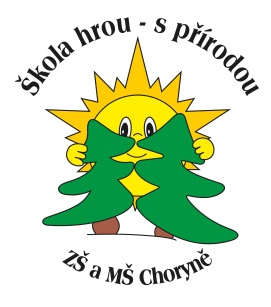     Jde o plnění povinné školní docházky na I. (a II.) stupni základní školy bez pravidelného denního docházení žáka do základní školy (podle § 41, §38) zákona č. 561/2004 Sb., o předškolním, základním, středním, vyšším odborném a jiném vzdělávání  - školský zákon).ZŠ a MŠ Choryně nabízí od školního roku 2017/2018 i tuto alternativní formu vzdělávání žáků na 1. stupni základní školy např. pro zdravotně znevýhodněné žáky, žáky nacházející se s rodiči dlouhodobě v zahraničí, žáky věnující se vrcholovému sportu, děti v kočujících společenstvech (např. dětí zaměstnanců cirkusů, provozovatelů atrakcí), žáky s přiznanými podpůrnými opatřeními a pro další žáky, kterým z různých důvodů vyhovuje individuální (domácí) vzdělávání.Podpora - během celého školního rokuNaše škola individuálně vzdělávaným žákům nabízí komplexní výukovou podporu během celého školního roku. Přezkoušení - vycházíme Vám vstřícDle zákona je nutné takto vzdělávaného žáka přezkoušet jen 2x ročně, tedy na pololetí a ke konci školního roku.
Přezkoušení si naši individuálně (doma) vzdělávaní žáci mohou vybrat: V ZŠ Choryně (pro vzdálené je možné přezkoušení spojit s hezkým výletem po Valašsku)On-line přes ZOOMIndividuálně vzdělávaný žák je přezkoušen ze všech předmětů. Přezkoušení má dvě části. Jde o:- osobní přezkoušení z hlavních předmětů (ČJ, MAT, cizí jazyk) - jedná se o kombinaci ústní a písemné zkoušky a hodnocení předložených materiálů;
- „portfoliové“ hodnocení (rozhovor nad předloženými materiály – portfoliem. To znamená, že s dítětem probereme jeho vypracované sešity, výkresy a vše, co za půl roku vytvořilo s doplňujícími otázkami, popř. předvedení vlastních dovedností a vyhodnocení nepovinného TESTU (možnost vyplnit před příjezdem na přezkoušení).Termíny přezkoušení stanoví škola po dohodě s rodiči (vzdělavatelem). Na hodnocení přinese rodič (vzdělavatel) návrh vysvědčení. Ten, kdo bude provádět ve škole hodnocení žáka, návrh vysvědčení buď doporučí bez úprav, nebo v něm zdůvodní nějaké změny a předloží ke schválení ředitelce školy.

Přezkoušení se ale nemusíte obávat. Naši učitelé jsou zkušení, vnímaví, naslouchající a plně respektující individualitu každého žáka.Důvody, které mohou vést rodiče k volbě individuálního vzděláváníZdravotní stav žáků,dlouhodobější pobyty žáků s rodiči v zahraničí,žáci věnující se vrcholovému sportu,žáci v kočujících společenstvech (např. dětí zaměstnanců cirkusů, provozovatelů atrakcí),žáci s přiznanými podpůrnými opatřeními (s handicapem nebo velmi nadané), další žáci, kterým z různých důvodů vyhovuje individuální (domácí) vzdělávání.PodmínkyO povolení domácího vzdělávání je možné požádat na kterékoliv základní škole v ČR.O povolení rozhoduje ředitel školy na základě žádosti (vzor formuláře  v příloze Žádost – individuální vzdělávání).Dítě v domácím vzdělávání je normálním žákem školy, má tedy právo na poskytnutí pomůcek jako její ostatní žáci, může navštěvovat akce školy, zájmové kroužky, ŠD.O zařazení dítěte do individuálního vzdělávání můžete požádat i v průběhu školního roku.ZŠ a MŠ Choryně se staví  vstřícně k individuálnímu vzdělávání. 